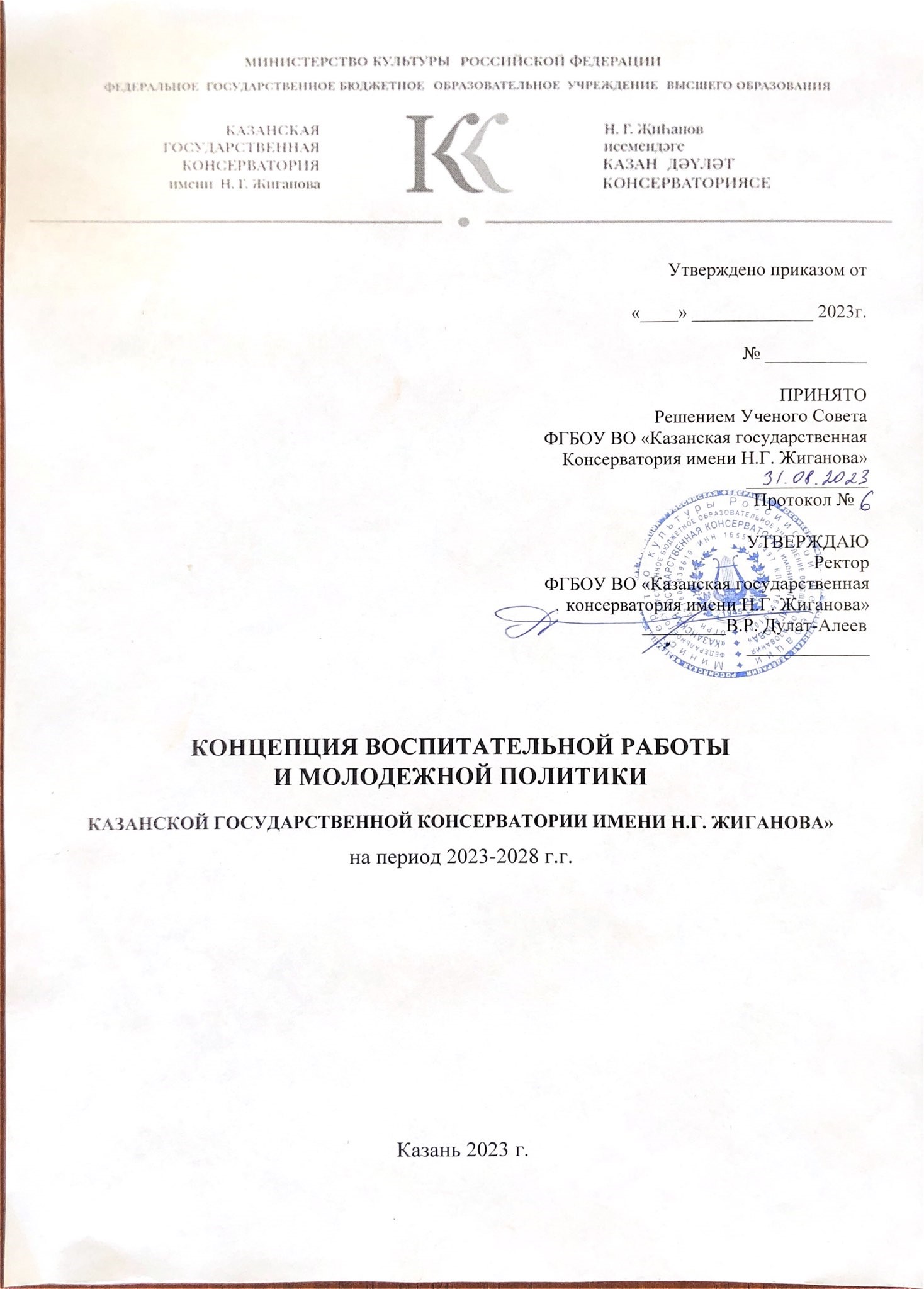 СОДЕРЖАНИЕОБЩИЕ ПОЛОЖЕНИЯКонцепция воспитательной деятельности и молодежной политики Казанской государственной консерватории на 2023-2028 годы (далее - Концепция) определяет стратегию развития внеучебной деятельности в федеральном государственном бюджетном образовательном учреждении высшего профессионального образования «Казанская государственная консерватория имени Н.Г. Жиганова» (далее - Консерватория) и является документом, отражающим общие теоретические основы воспитательной деятельности и молодежной политики, основные направления деятельности, ее цели, задачи, принципы, роль и место структурных подразделений, должностных лиц и общественных организаций Консерватории.Настоящая концепция разработана в целях совершенствования воспитательной работы в образовательной организации, создания эффективной воспитательной среды для формирования активной, социально-ответственной, всесторонне развитой личности специалиста, востребованного на рынке труда. Концепция представляет системное изложение взглядов, основных идей и принципов, которыми должны руководствоваться работники Консерватории при организации и реализации воспитательной работы и молодежной политики. На ее основе разрабатываются программы и планы в области воспитательной деятельности и молодежной политики, которые реализуются структурными подразделениями Консерватории. Данный документ регламентирует деятельность внеучебной работы, молодежной политики, волонтерской работы, студенческого самоуправления, совета обучающихся образовательной организации (далее - Студенческий совет).В разработке концепции воспитательной работы и молодежной политики принимает участие проректор по учебно-воспитательной работе, специалист по воспитательной работе, специалист по молодежной политике, педагог-психолог и студенческий совет Консерватории.Ученый совет утверждает концепцию развития воспитательной работы и молодежной политики и определяет направленность ценностных основ их реализации, формирование целостного воспитательного пространства коллектива, методы и формы взаимодействия преподавателей и студентов, поддержку и развитие учебно-творческих, научно-исследовательских и творческих инициатив, новаторских идей в области воспитания коллектива, утверждает рабочую программу воспитания и молодежной политики.Концепция может быть скорректирована в зависимости от внешних и внутренних факторов, влияющих на систему воспитательной деятельности и молодежной политики ФГБУ ВПО «Казанской государственной консерватории им. Н.Г. Жиганова».НОРМАТИВНО-ПРАВОВЫЕ ДОКУМЕНТЫКонцепция разработана в соответствии с действующим законодательством. Основополагающие документы, регламентирующие деятельность:	- Конституция Российской Федерации; - Федеральный закон от 29.12.2012 г. № 273 - ФЗ «Об образовании в Российской Федерации»;- Федеральный закон от 31.07.2020 г. № 304-ФЗ «О внесении изменений в Федеральный закон «Об образовании в Российской Федерации» по вопросам воспитания обучающихся»; - Основы государственной молодежной политики Российской Федерации на период до 2025 года, утверждены распоряжением Правительства Российской Федерации от 29.11.2014 г. № 2403-р; - Основы государственной культурной политики, утверждены Указом Президента Российской Федерации от 24.12.2014 г. № 808, с учетом положений в т.ч.: – в области воспитания; в области просвещения;- Стратегия государственной культурной политики на период до 2030 года, утверждена распоряжением Правительства Российской Федерации от 29.02.2016 г. № 326-р; - Стратегия развития воспитания в Российской Федерации на период до 2025 года, утверждена распоряжением Правительства Российской Федерации от 29.05.2015 г. № 996-р; -  Стратегия национальной безопасности Российской Федерации", утверждена Указом Президента РФ от 02.07.2021 № 400; - Стратегия развития информационного общества в Российской Федерации на 2017-2030 гг., утверждена Указом Президента Российской Федерации от 09.05.2017 г. № 203; - Стратегия государственной национальной политики Российской Федерации на период до 2025 года, утверждена Указом Президента Российской Федерации от 19 декабря 2012 г. № 1666; - Государственная программа Российской Федерации «Развитие образования», утверждена Постановлением Правительства Российской Федерации от 26.12.2017 г. № 1642;- Концепция государственной семейной политики в Российской Федерации на период до 2025 года, утверждена распоряжением Правительства Российской Федерации от 25.08.2014 г. № 1618-р;- Концепция информационной безопасности детей в Российской Федерации, утверждена распоряжением Правительства Российской Федерации от 28 апреля 2023 г. № 1105-р;- Комплексный план противодействия идеологии терроризма в Российской Федерации на 2019 - 2023 годы, утвержденный Указом Президента Российской Федерации от 28.12.2018 г. № Пр-2665; - Стандарт «Руководитель образовательной организации высшего образования», утвержденный Приказом Минтруда России от 10.03.2021 № 116н;- Федеральный закон от 19.05.1995 года № 82-ФЗ «Об общественных объединениях» (с изменениями федеральный закон от 30 декабря 2020 года № 481-ФЗ;- Федеральный закон от 28.06.1995 года № 98-ФЗ «О государственной поддержке молодежных и детских общественных объединений»;- Письмо Министерства образования и науки Российской Федерации от 14.02.2014 № ВК-262/09 «О методических рекомендациях о создании и деятельности советов обучающихся в образовательных организациях»; - Приказ Федеральной службы по надзору в сфере образования и науки от 14.08.2020 № 831 «Об утверждении Требований к структуре официального сайта образовательной организации в информационно-телекоммуникационной сети «Интернет» и формату предоставления информации»; - Распоряжение Правительства Российской Федерации от 27.12.2018 №2950-р «Об утверждении Концепции развития добровольчества (волонтерства) в Российской Федерации до 2025 года»;- Федеральный закон от 28.06.1995 года № 98-ФЗ «О государственной поддержке молодежных и детских общественных объединений»;- Конституция Республики Татарстан;- Закон Республики Татарстан от 19.10.1993 года № 1983-XII «О молодежи и государственной молодежной политике в Республике Татарстан»;- Постановление Кабинета Министров Республики Татарстан от 05.03.2019 № 158 «Об утверждении государственной программы «Развитие молодежной политики в Республике Татарстан на 2019-2025 годы» (в ред. Постановления КМ РТ от 22.03.2023 № 323);- Устав Консерватории.3. Структура системы воспитательной деятельности и молодежной политикиВ системе управления воспитательной деятельности Консерватории выделяются структуры, обеспечивающие её целенаправленность, организацию и содержание, которые реализуют воспитательную работу на следующих уровнях: 1) на уровне Консерватории, 2) на уровне факультета, кафедр, 3) на уровне студенческого самоуправления.1. На уровне Консерватории деятельность воспитательной работы и молодежной политики происходит в тесной связи следующих отделов и структур Консерватории:- отдела по воспитательной работе и молодежной политики;- департамента науки, информационных технологий и просветительской деятельности;- отдела творческой деятельности и связей с общественностью;- деканата;- кафедр;- отдела безопасности;- организаций студенческого самоуправления (Студенческого совета; Студенческого совета безопасности).Ведущая роль в формировании воспитательного пространства Консерватории отводится отделу по воспитательной работе и молодежной политики. Отдел разрабатывает включаемые в образовательную программу рабочие программы воспитания; разрабатывает и реализует календарный план воспитательной работы и молодежной политики на учебный год; координирует деятельность факультетских структур по проблемам воспитания, содействует созданию новых организационных форм и методов работы, общественных объединений воспитательного характера, осуществляет содействие в работе факультетов в совершенствовании воспитательного процесса. Руководитель Центра компетенции и молодежной политики осуществляет общее руководство отделом по воспитательной работе и молодежной политики Консерватории.Проректор по учебной и воспитательной работе координирует деятельность Центра компетенции и молодежной политики.Департамент науки, информационных технологий и просветительской деятельности, отдел творческой деятельности и связей с общественностью принимают участие в составлении рабочей программы воспитания и молодежной политики и выстраивает календарно-тематические планы своего отдела в соответствии с рекомендациями и предложениями по совершенствованию внеучебной деятельности, организации обмена практическим опытом воспитательной работы и молодежной политики обучающихся Консерватории. Важнейшую воспитательную функцию выполняет работа обучающихся в составе творческих коллективов Консерватории: оркестров, ансамблей, хора, оперной студии. Она способствует воспитанию профессиональной ответственности артиста перед коллегами и художественным руководителем, формированию позитивных моделей поведения в творческом коллективе.Органы студенческого самоуправления участвуют в осуществлении рабочих программ воспитания и молодежной политики, реализации календарного плана воспитательной работы, мероприятий внеучебной деятельности, изучают мнение и предложения обучающихся по улучшению организации учебно-воспитательного процесса, качества преподавания, и др.2. На уровне факультета и кафедр функцию координации и организации воспитательной работы обучающихся осуществляет деканат Консерватории. Деканы ведут мониторинг учебной дисциплины, готовят проекты приказов дисциплинарного характера, организовывают и проводят мероприятия учебно-воспитательной направленности, участвуют в планировании учебно-методической и воспитательной работы кафедр, содействуют работе органов студенческого самоуправления, реализуют формы социальной поддержки и защиты обучающихся, контролируют деятельность заведующих кафедр и кураторов групп. Важнейшим звеном в структуре воспитательного процесса является деятельность кафедр, объединяющим классы по специальности, преподавателей и обучающихся каждого факультета. Организация воспитательной работы на кафедрах начинается с фиксации ее задач в индивидуальных планах преподавателей. Здесь отражаются аудиторные и внеаудиторные, коллективные и индивидуальные формы работы с обучающимися: организация творческих отчетов класса по специальности, подготовка обучающихся к участию в конкурсах, фестивалях, научных конференциях и семинарах, осуществление контроля состояния учебной дисциплины студентов класса, оказание им помощи в организации самостоятельных занятий и т.п. Важное место в работе выпускающих кафедр должны занимать формы общения со студенческим коллективом: собрания по актуальным вопросам учебно-творческого процесса, совместные заседания с органами студенческого самоуправления, общефакультетские творческие мероприятия (конкурсы, конференции, мастер-классы, круглые столы с участием обучающихся, дискуссии по актуальным проблемам искусства, культуры и науки).Основным звеном в непрерывном воспитательном процессе на кафедре является преподаватели, а также кураторы учебных групп из числа профессорско-преподавательского состава Консерватории. Работа куратора направлена на решение приоритетной задачи вузовского воспитания – создание оптимальных условий для саморазвития личности обучающихся. На этапе первоначального становления и формирования учебной группы одна из задач куратора – облегчить процесс адаптации обучающихся к новым для них социальным условиям и изменившемуся личному статусу, особенно это важно для студентов с инвалидностью и ограниченными возможностями здоровья. Наличие в Консерватории кураторов учебных групп позволяет выстроить в вузе мобильную и динамичную систему взаимоотношения администрации и обучающегося, способствующую формированию и развитию корпоративной культуры Консерватории.Общие положения, права и обязанности куратора определены в Положении о кураторской деятельности.3. Опорой воспитательной деятельности является система студенческого самоуправления. Начальным звеном этой системы является учебная группа. Активный действующий орган учебной группы – староста, который назначается в ходе избрания в учебной группе. Главный орган системы студенческого самоуправления – Студенческий совет Консерватории. Данная общественная организация ведет оперативную работу со студенческим коллективом, который принимает участие в реализации мероприятий внеучебной деятельности Консерватории. Студенческий совет изучает мнение и предложения студентов по улучшению организации учебно-воспитательного процесса, содействует структурным подразделениям вуза в проводимых ими мероприятиях в рамках внеучебного процесса.Для решения важных вопросов и проблем студенческой молодёжи, а также развития её социальной активности студенческий совет ведет деятельность по следующим направлениям:- «Культурно-массовая деятельность и организация мероприятий»- «Медиацентр»- «Социальная и волонтерская деятельность»- «Экология»- «Научная деятельность»4. Цели и задачи воспитательной работы и молодежной политикиЦель воспитательной работы в Консерватории заключается в формировании всесторонне развитой личности будущего конкурентоспособного специалиста, обладающего высокой культурой, социальной активностью, патриотичностью, гражданственностью, коммуникативностью, умеющего работать с информацией, обладающего способностями организатора, владеющим навыком командной работы и эффективно распределяющим учебное и внеучебное время.Цель молодежной политики в Консерватории – защита прав и законных интересов молодежи, обеспечение равных условий для духовного, культурного и интеллектуального, психического, профессионального, социального и физического развития и самореализации молодежи, создание условий для участия молодежи в политической, социально-экономической, научной, спортивной и культурной жизни общества, повышение уровня межнационального (межэтнического) и межконфессионального согласия в молодежной среде, формирование системы нравственных ориентиров, позволяющих противостоять идеологии экстремизма, национализма, проявлением ксенофобии, коррупции, дискриминации  по признакам социальной, религиозной, расовой, национальной принадлежности и другим негативным социальным явлениям, формирование культуры семейных отношений, поддержка молодых семей, способствующие улучшению демографической ситуации в Российской Федерации.Общая цель концепции воспитательной работы и молодежной политики Консерватории заключается в определении приоритетов воспитательной работы и молодежной политики Консерватории направленные на создание условий для развития и активной жизнедеятельности обучающихся, их гражданского самоопределения, профессионального становления и индивидуально-личностной самореализации в созидательной деятельности для удовлетворения потребностей в нравственном, культурном, интеллектуальном, социальном и профессиональном развитии в целях достижения устойчивого социально-экономического развития, глобальной конкурентоспособности, национальной безопасности Российской Федерации.Основной задачей воспитательной работы и молодежной политики в Консерватории является создание условий для раскрытия и развития творческих способностей, гражданского самоопределения и самореализации, гармонизация потребностей обучающихся в интеллектуальном, нравственном, культурном и физическом развитии. Наиболее актуальными являются следующие задачи воспитания: 1) формирование нравственной культуры обучающихся; 2) формирование активной гражданской и патриотической позиции, правовой и политической культуры; 3) формирование личностных качеств, необходимых для эффективной профессиональной деятельности; 4) привитие умений и навыков управления коллективом в различных формах студенческого самоуправления; 5) сохранение и приумножение историко-культурных традиций вуза, преемственность в воспитании студенческой молодежи; 6) укрепление и совершенствование физического состояния, стремление к здоровому образу жизни, воспитание нетерпимого отношения к табакокурению, наркотикам, алкоголизму, антиобщественному поведению.5. Принципы организации системы воспитательной деятельности и молодежной политикиОрганизация системы воспитательной деятельности и молодежной политики руководствуется основными принципами, которое базируется на устоявшихся традициях социально-профессиональных отношений в Консерватории:- единство нормативно-правового, регуляторного, контролирующего функционирования всех условий вузовского воспитания;- уважение к правам и свободам человека и гражданина, толерантность, соблюдение правовых и этических норм; - объективизм и гуманизм как основа взаимодействия с субъектами воспитания; - демократизм, предполагающий реализацию системы воспитания, основанного на педагогике сотрудничества и сотворчества воспитателя и воспитуемого, на воспитании обучающихся в духе свободы, личного достоинства; - патриотизм и гражданственность: воспитание уважительного отношения, любви к родине, чувства сопричастности и ответственности; - гуманизм, предполагающий выдвижение на первый план гуманистических идей и ориентиров, пронизанных уважением к каждой личности, заботой о развитии всех ее сущностных сил, признание ее свободы и социальных прав; - профессионализм, ответственность и дисциплина; - конкурентоспособность, обеспечивающая формирование личности специалиста, способного к динамичной социальной и профессиональной мобильности; - социальное партнерство, обеспечивающее расширение культурно-образовательного пространства Консерватории и позволяющее сочетать общественные интересы, концентрировать средства и ресурсы в реализации совместных проектов; - вариативность технологий и содержания воспитательного процесса.- конкурентоспособность, обеспечивающая формирование личности специалиста, способного к динамичной социальной и профессиональной мобильности.6. Основные направления воспитательной деятельности и молодежной политикиВ соответствии с целью и задачами воспитания и молодежной политики в качестве основных приняты следующие интегрированные направления: - гражданско-патриотическое направление воспитания обучающихся;- духовно-нравственное и культурно-эстетическое воспитание обучающихся;- физкультурно-оздоровительное воспитание;- экологическое воспитание;- профессионально-трудовое воспитание;- культурно-творческое и научно-образовательное направление воспитания обучающихся;- развитие студенческого самоуправления и поддержка студенческих инициатив;- добровольческое (волонтерство) направление воспитания обучающихся;- социально-психологическая поддержка обучающихся;- воспитательная работа в Доме студентов.Эти направления отражаются в планах воспитательной работы на всех уровнях, в мероприятиях по молодежной политики как в учебное, так и внеучебное время: на лекциях и семинарах, в видах профессиональной практики, в работе деканата и органов студенческого самоуправления.6.1. Гражданско-патриотическое направление воспитания обучающихсяФормирование социально активных студентов достигается воспитанием и развитием у обучающихся гражданственности, уважения к правам и свободам человека, любви к окружающей природе, Родине, семье, патриотического и национального самосознания, обеспечивая тесную взаимосвязь высшего профессионального образования с социально-экономическими и духовными преобразованиями в стране и мире. Цель профессионально-личностного развития выпускника – воспитание гражданина-патриота может быть реализована только усилиями всей культурно-образовательной среды Консерватории. Гражданско-патриотическое воспитание включает: - формирование у обучающихся гражданской позиции и патриотического сознания; - формирование культурных, нравственных, патриотических норм и установок у обучающихся; - создание условий для творческой и профессиональной самореализации личности обучающихся; - укрепление и развитие традиций Консерватории. Основные формы и методы реализации: - воспитание широкой мотивации коллективного интереса; - информирование о планируемых и проведенных культурных, спортивных и других мероприятиях; - дополнительное материальное стимулирование обучающихся, имеющих высокие показатели в учебе, творческой, научно-исследовательской работе, активистов;- сохранение и развитие исторических и профессиональных патриотических традиций; - проведение конференций (собраний) по решению проблем Консерватории; - участие в мероприятиях и программах государственной молодежной политики всех уровней.6.2. Духовно-нравственное и культурно-эстетическое воспитание обучающихсяОриентация граждан на духовные ценности и нравственное поведение является одним из показателей уровня развития общества. В современных условиях важно строить воспитание нравственно развитой, эстетически и духовно богатой личности, воздействуя на системообразующую сферу сознания обучающихся, формируя этические принципы личности, ее моральные качества и установки, согласующиеся с нормами и традициями социальной жизни. Содействие развитию устойчивого интереса обучающихся к кругу проблем, решаемых средствами художественного творчества, и осознания потребностей личности в восприятии и понимании произведений искусства. Культурно-эстетическое и духовно-нравственное воспитание включает в себя: - развитие нравственно-эстетических качеств личности; - воспитание культуры межнационального общения; - обеспечение гуманистической направленности воспитания. Основные формы и методы реализации: - организация встреч с творческими личностями; - проведение различных творческих конкурсов, фестивалей; - организация досуга обучающихся; - создание системы условий стимулирующих бережное отношение к имуществу Консерватории.6.3. Физкультурно-оздоровительное воспитаниеФизическое воспитание направлено на развитие у обучающихся физических и духовных сил, повышение творческой активности, укрепление выносливости и психологической устойчивости; способствует приобретению знаний о здоровом образе жизни, истории и теории физической культуры и спорта. Физическое воспитание способствует также умственному развитию, вырабатывает способность принимать решения в сложных ситуациях, приучает к выдержке, умению доводить дело до конца, помогает четкой организации труда и отдыха. Значительна роль физической культуры в антиалкогольном, антиникотиновом и антинаркотическом воспитании. Понятие здорового образа жизни включает в себя и бережное отношение к живой природе и окружающей среде, что требует повышения экологической грамотности, развития умений и навыков разумного природопользования, нетерпимого отношения к действиям, приносящим вред экологии. Физическое воспитание обучающихся и популяризация здорового образа жизни включает в себя: - усвоение обучающимися принципов и навыков здорового образа жизни, воспитание у них убежденности в необходимости регулярно заниматься физической культурой и спортом; - сохранение и укрепление здоровья обучающихся, содействие правильному формированию и всестороннему развитию организма; - популяризацию спорта; - совершенствование спортивного мастерства студентов-спортсменов; - развитие у обучающихся экологической культуры, понимания влияния социально-экономических процессов на состояние природной и социальной среды. В условиях мегаполиса важными аспектами воспитания становятся внимание к сохранению природных ресурсов (парки, водные объекты и пр.), поддержанию комфортной городской среды.Основные формы и методы реализации: - проведение соревнований по основным видам спорта; - комплексное развитие физических и психических качеств с первостепенным учетом интересов обучающихся по видам спорта и системам физической подготовки; - выполнение нормативов по физической подготовке; - проведение просветительской работы о возможностях человеческого организма, особенностях его функционирования, взаимосвязи физического, психологического и духовного здоровья человека; - участие сборных команд в соревнованиях различного уровня (городских, республиканских, федеральных и т.д.).6.4. Экологическое воспитаниеЭкологическое воспитание направлено на формирование нравственных принципов экологической культуры обучающихся в процессе изучения учебных дисциплин и во внеучебной работе. Экологическое воспитание способствует выработке отношения к природе как к общечеловеческой ценности. Оно основано на понимании того, что каждый человек должен принять посильное участие в предотвращении возникновения экологических проблем. Оно призвано способствовать развитию у обучающихся ценностного отношения к природе, окружающим людям и себе как части природы.Экологическое воспитание включает в себя:- развитие творческой, инициативной личности, заботящейся о сохранении окружающей среды; - воспитание любви к родине; - формирование гражданской активности путем привлечения молодежи к охране окружающей среды; - углубление знаний нормативно правовых документов, обеспечивающих конституционные права граждан на благоприятную окружающую среду; - активизация бережного, этического отношения к окружающей среде;- воспитание ответственности за природу, за все компоненты растительного и животного мира.Основные формы и методы реализации: - участие в акциях, проектах, работе фондов и организаций экологической направленности; - сбор макулатуры.6.5. Профессионально-трудовое воспитаниеПрофессионально-трудовое воспитание предполагает подготовку профессионально-грамотного, компетентного, ответственного специалиста, формирование у него личностных качеств для эффективной профессиональной деятельности. Профессионально-трудовое воспитание включает в себя: - формирование конкурентоспособного специалиста на рынке труда; - приобщение обучающихся к традициям и ценностям профессионального сообщества, нормам корпоративной этики; - формирование творческого подхода, воли к труду, к самосовершенствованию в избранной специальности; Основные формы и методы реализации: - анализ регионального рынка труда, взаимодействие с организациями, государственными органами, органами местного самоуправления;- взаимодействие с другими образовательными организациями; юридическими и физическими лицами, оказывающими услуги в сфере трудоустройства; - содействие обучающимся в обеспечении их временной занятости, трудоустройство по окончанию Консерватории; - создание информационной системы, обеспечивающей выпускников и обучающихся данными о рынке труда и рынке образовательных услуг.6.6. Культурно-творческое и научно-образовательное направление воспитания обучающихсяОдной из важнейших задач подготовки специалистов с профессиональным образованием является развитие у них профессиональной активности. Современный высококвалифицированный специалист в области музыкального искусства, прежде всего, должен обладать высокой профессиональной мобильностью, которая обеспечивается, в том числе, активным участием в концертно-просветительской и научно-исследовательской деятельности Консерватории на этапе профессиональной подготовки.Основной базой для организации и проведения творческой и научно-исследовательской работы являются кафедры, творческие коллективы Консерватории, отдел творческой деятельности и связям с общественностью, департамент науки, информационных технологий и просветительской деятельности. Основные методы реализации:- организация и проведение творческих мероприятий (фестивалей, конкурсов, концертов);- организация и проведение научно-исследовательских мероприятий (научные семинары, конференции, круглые столы);- участие в профессиональных творческих конкурсах;- участие в конкурсах научных и методических работ;- создание системы условий поощрения обучающихся за особые успехи в творческой и научной деятельности (выдвижение на именные стипендии, объявление благодарностей).6.7. Развитие студенческого самоуправления и поддержка студенческих инициативСтуденческое самоуправление является важной частью социального развития личности будущего специалиста. Именно активная среда представляет собой огромный потенциал творческой и интеллектуальной энергии, способствующей развитию активных обучающихся и молодежи в целом. Поэтому, одно из важнейших направлений адаптации первокурсников – максимальное включение обучающихся в разнообразные студенческие сообщества, студенческие активы, в волонтерское движение, в творческую и научную деятельность. Студенческое самоуправление в Консерватории осуществляется через Студенческий совет Консерватории. Данная общественная организация действует на основании Положения о Студенческом совете. Среди направлений деятельности студенческого совета – творческое и культурно-массовое, научное, гражданско-патриотическое, общественно-социальное, направления, согласно заявленным в Положении целям и задачам. Главные задачи системы студенческого самоуправления:- формирование у обучающихся ответственного и творческого отношения к учебе, общественной деятельности; - формирование у обучающихся активной жизненной позиции, навыков в управлении на основе самостоятельности в решении вопросов студенческой жизни; - оказание помощи администрации, профессорско-преподавательскому составу в организации и совершенствовании учебно-воспитательного процесса; - организация свободного времени обучающихся, содействие разностороннему развитию личности каждого члена студенческого коллектива. 6.8. Волонтерское (добровольческое) направление воспитания обучающихсяУчастие молодёжи в добровольческой деятельности решает важную задачу повышения конкурентоспособности и профессиональной компетентности молодых людей за счёт получения в добровольчестве первичного опыта участия в профессиональной деятельности, формирования базовых личностных и социальных компетентностей, необходимых для профессиональной деятельности. Добровольчество является эффективным средством воспитания, социализации и самореализации личности, что очень важно для формирования профессионально-личностных качеств будущих специалистов. Воспитанная потребность в добровольном общественном служении способствует решению важнейшей государственной задачи по укоренению в молодежной среде таких фундаментальных ценностей, как гражданственность, справедливость, честность, солидарность, ответственность. Добровольчество позволяет через реальные дела укоренять в молодежной среде общечеловеческие ценности добра, милосердия, взаимопомощи и является возможностью для обучающихся личностного, лидерского и организационного роста. Волонтерское движение включает в себя: - развитие и поддержку молодёжных инициатив, направленных на организацию добровольческого труда молодёжи; - вовлечение добровольцев в общественно полезную деятельность; - реализацию различных волонтерских проектов и иных социальных проектов; - формирование у обучающихся культуры участия в благотворительной и добровольческой деятельности. Основные формы и методы реализации: - событийное волонтерство – привлечение волонтеров к организации и проведению масштабных мероприятий музыкального, образовательного, социокультурного характера; - социальное волонтерство – помощь обучающимся с ограниченными возможностями, занятия и концерты с посетителями центра социальной реабилитации инвалидов и детей-инвалидов;- цифровое волонтерство – оказание специализированной адресной и консультативной помощи сотрудникам Консерватории, преподавателям и обучающимся в вопросах онлайн-сопровождения образовательного и воспитательного процессов, создание скринкаст-инструкции по пользованию самых популярных приложений для дистанционной работы: Zoom, Webinar, и др.;- спортивное добровольчество – участие в подготовке и организации спортивных мероприятий, пропаганда здорового образа жизни;- арт-добровольчество – оказание адресной помощи музеям, библиотекам, паркам и другим организациям социально-культурной направленности в организации и проведении культурно-массовых мероприятий, организация, проведение и участие в благотворительных концертах, театральных постановках, выставках и др. мероприятиях; - медиа-волонтерство – помощь организаторам добровольческого движения, волонтерским центрам, благотворительным фондам в размещении необходимой информации, распространение в медиа-пространстве информации о волонтерской деятельности;- экологическое волонтерство – участие в акциях, проектах, работе фондов и организаций экологической направленности, сбор макулатуры.6.9. Психолого-педагогическое сопровождение обучающихсяСоставной частью учебно-воспитательного процесса в Консерватории является оказание психологической поддержки обучающихся, содействие их адаптации. Основной целью психолого-педагогического сопровождения является создание и поддержание благоприятных условий образовательной среды, способствующей развитию личности обучающихся и повышению их адаптивных возможностей. Психолого-педагогические сопровождение включает в себя: - психологическое консультирование субъектов образовательного процесса;- психологическую диагностику обучающихся, диагностические обследования их психофизического и эмоционального состояния, изучение их склонностей и способностей;- мониторинг безопасности образовательной среды;- психологическое сопровождение обучающихся первого года обучения в процессе адаптации;- содействие полноценному личностному и интеллектуальному развитию обучающихся с учетом их возрастных, социальных и психологических особенностей;- профилактику социально-психологической дезадаптации и нарушений поведения обучающихся;- психолого-педагогическое сопровождение обучающихся с ОВЗ;- коррекционную работу с «группой риска»;- просветительскую работу с обучающимися по наиболее актуальным проблемам обучения, воспитания и взаимодействия.Психолого-педагогическое сопровождение обучающихся представляет собой комплекс мер, направленных на улучшение качества жизни и социального самочувствия обучающихся, и включает ряд направлений и форм деятельности: Основные направления:- индивидуальное и групповое консультирование по различным психологическим проблемам;- психологическая диагностика; - психологическая коррекция;- психологическое просвещение; - психологическая профилактика; Формы и методы реализации - тестирование, анкетирование, опросы, собеседования, направленные на выявление интересов, способностей и склонностей обучающихся для обеспечения их оптимальной адаптации в вузе, полноценного личностного и профессионального развития; - индивидуальная работа с обучающимися, включая студентов «группы риска», направленная на выявление причин нарушений в обучении, развитии и поведении; - мониторинг и психологические исследования, проводимые с целью оперативного анализа актуальных проблем в студенческой среде;- индивидуальные и групповые консультации, направленные на психологическую помощь и поддержку обучающихся в сложной ситуации; - психологические консультации и тренинги с обучающимися по широкому кругу вопросов, связанных с обучением, развитием, личностным самоопределением, профессиональным выбором, взаимоотношениями в группе и т.д.;- разработка и реализация различных социально-психологических программ и методов психокоррекционной работы; - беседы, лекции, презентации, деловые игры, направленные на приобщение обучающихся к психологическим знаниям, формирование у них потребности в самопознании, саморазвитии и самокоррекции; - просветительская деятельность с целью пропаганды здорового образа жизни (беседы, лекции, акции, интерактивные встречи); - профилактические мероприятия с участием различных специалистов (профилактика экстремизма и терроризма, профилактика асоциального поведения, профилактика употребления психоактивных веществ и т.д.). 6.10. Воспитательная работа в Доме студентовВоспитательная работа в общежитии является одним из важнейших компонентов воспитательного процесса внеаудиторной работы. Данное направление актуально для всех категорий обучающихся проживающих в общежитии. Особенно важна она для первокурсников, которым процесс вузовской адаптации подразумевает решение задач, связанные с новыми для них бытовыми и социальными условиями.Воспитательная работа в общежитии осуществляется через коменданта общежития, представителя актива общежития в студенческом совете и советом безопасности Консерватории.Воспитательная работа в общежитии включает в себя:- вопросы организации быта и досуга, выполнение учащимися режима;- помощь в адаптации и формировании правильных бытовых навыков;- создание здорового социально-психологического климата;- борьба с девиантным поведением в студенческой среде и предупреждение нарушения правил проживанием в общежитии.Основные формы и методы реализации: - проведение инструктажей, информирование жильцов о правилах проживания и мониторинг за соблюдением внутреннего распорядка;- привлечение обучающихся к разработке, организации и проведению общественно-полезных мероприятий;- организация культурно-массовых, физкультурно-оздоровительных мероприятий.7. Показатели эффективности и оценка качества системы воспитательной деятельности и молодежной политикиК показателям эффективности воспитательной работы и молодежной политики в Консерватории относятся: - наличие нормативных документов, регламентирующих воспитательную деятельность в Консерватории; - степень стабильности и четкости работы всех участников системы воспитательной работы и молодежной политики в Консерватории; - степень информированности субъектов воспитательной деятельности в Консерватории; - степень участия в организации и совершенствовании воспитательной работы и молодежной политики кафедр Консерватории; - степень участия обучающихся в проводимых исследованиях и мероприятиях; - массовость участия обучающихся в мероприятиях; - результативность участия обучающихся Консерватории в городских, областных соревнованиях, конкурсах, фестивалях и мероприятиях другого уровня; - уровень морально-психологической атмосферы в студенческих коллективах, отсутствие правонарушений и аморальных поступков, показатели учебной и трудовой дисциплины; - степень развития корпоративной культуры Консерватории.Система оценки состояния воспитательной работы и молодежной политики подразумевает: - утверждение ежегодного плана воспитательной работы Консерватории;- работа с отчетной документацией: мониторинги, статистические отчеты; - проведение тестирования; - проведение мероприятий по самоанализу: ежегодное обновление соответствующего раздела в Отчете о самообследования Консерватории, отчеты о результатах анкетирований и тестирований обучающихся. Итогом самоанализа является ежегодное представление отчета по воспитательной работе проректору по учебной и воспитательной работе, включающего в себя перечень выявленных проблем и предложений по их устранению, разработка конкретных рекомендаций, направленных на совершенствование воспитательной работы в Консерватории.8. ЗаключениеПрофессиональное воспитание является важной составной частью системы высшего профессионального образования, призванной обеспечить развитие высоконравственной, ответственной личности, разделяющей традиционные духовные ценности России, обладающей достаточными знаниями, умениями, опытом, личностными качествами для полноценной реализации своего потенциала во всех сферах жизнедеятельности.Воспитание личности будущего специалиста является, наряду с обучением, важнейшей функцией системы высшего образования. Ведущая роль в воспитании обучающихся принадлежит профессорско-преподавательскому составу.Преподаватель в России всегда был воспитателем, но сегодня воспитание может и должно быть понятно не как одновременная передача опыта и оценочных суждений от старшего поколения к младшему, но и как взаимодействие и сотрудничество преподавателей и обучающихся в сфере их совместной учебной и внеучебной деятельности. К важнейшим условиям реализации Концепции воспитания в Консерватории можно отнести следующие:- ориентация на конкретный конечный результат воспитательных усилий; - оптимальное планирование воспитательной работы на кафедрах и факультетах; - эффективное использование гибкой системы стимулирования, поощрений и порицаний в воспитательном процессе; - включение показателей участия профессорско-преподавательского состава в воспитании обучающихся в оценку их деятельности; - опора на творческую активность студенческих коллективов. В условиях модернизации образования большое внимание в Консерватории уделяется вопросам изменения содержания воспитания студенческой молодежи. В современных условиях видятся следующие пути совершенствования воспитательной работы: - повышение квалификации организаторов воспитательной работы; - разработка планов, программ, проектов по отдельным направлениям воспитательной деятельности; - информационное обеспечение воспитательной деятельности: организация выставок, размещение информации на Интернет-сайте Консерватории; - изучение социально-психологического климата в студенческом коллективе; - изучение, обобщение и распространение положительного опыта, разработка рекомендаций по совершенствованию воспитательной работы с обучающимися.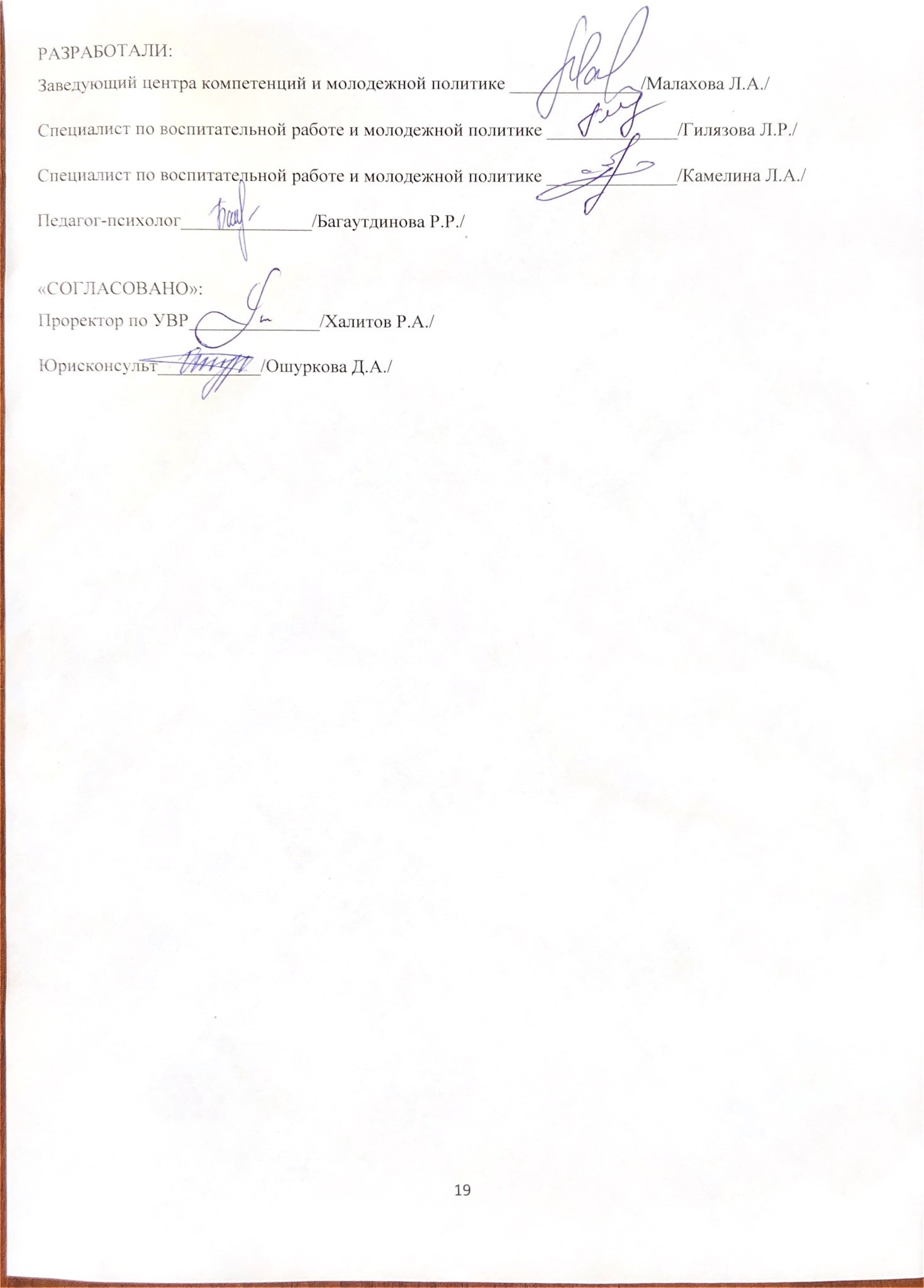 1.Общие положения32.Нормативно-правовые документы, регламентирующие деятельность43.Структура системы воспитательной деятельности и молодежной политики64.Цели и задачи воспитательной работы и молодежной политики85.Принципы организации системы воспитательной деятельности и молодежной политики96.Основные направления воспитательной деятельности и молодежной политики:106.1. Гражданско-патриотическое направление воспитания обучающихся106.2. Духовно-нравственное и культурно-эстетическое воспитание обучающихся106.3. Физкультурно-оздоровительное воспитание116.4. Экологическое воспитание126.5. Профессионально-трудовое направление126.6. Культурно-творческое и научно-образовательное направление воспитания обучающихся126.7. Развитие студенческого самоуправления и поддержка студенческих инициатив136.8. Добровольческое (волонтерское) направление воспитания обучающихся136.9. Психолого-педагогическое сопровождение обучающихся146.10. Воспитательная работа в Доме студентов157.Показатели эффективности и оценка качества системы воспитательной деятельности и молодежной политики178.Заключение18